KEMENTERIAN HUKUM DAN HAK ASASI MANUSIA R.I.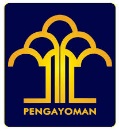 DIREKTORAT JENDERAL KEKAYAAN INTELEKTUALDIREKTORAT PATEN, DTLST DAN RAHASIA DAGANGFORMULIR PERMOHONAN PENELUSURAN PATENDengan ini saya/kami :Nama	:	……………………………………………………………………..	Alamat	:	……………………………………………………………………..Email/Telepon	:	……………………………………………………………………..Nama Konsultan	:	……………………………………………………………………..Alamat	:	……………………………………………………………..............		Bersama ini kami mengajukan permohonan penelusuran paten mengenai subjek matter/status zak aktif, sehubungan dengan permohonan paten di Indonesia sebagai berikut:  *) Harus dilengkapi dengan abstrak/klaim/gambar, rumus kimia, merck indexs (atau data lainnya) dan innovator (jika ada)**) Biaya per item Rp. 500.000,-Demikianlah permohonan penelusuran paten ini, atas perhatian dan bantuannya disampaikan terimakasih.Jakarta, ……………….... 2021……………………......Jabatanm Subjek Mater* (non-farmasi) :Patent Family :Senyawa* :…………………………………………………………………………. Original Garam KristalSenyawa Tunggal/Kombinasi*:……………………………………………………..Bentuk Sediaan :TabletKapsulInjeksiInhalerSustained Release………………….Penggunaan (untuk indikasi medis baru): ………………………………...........Proses Pembuatan (untuk proses baru): ………………………………………..Komposisi/Formulasi :…………………………………………………………….